FRENCH AS A FOREIGN LANGUAGE
For international students
2023-2024 Academic year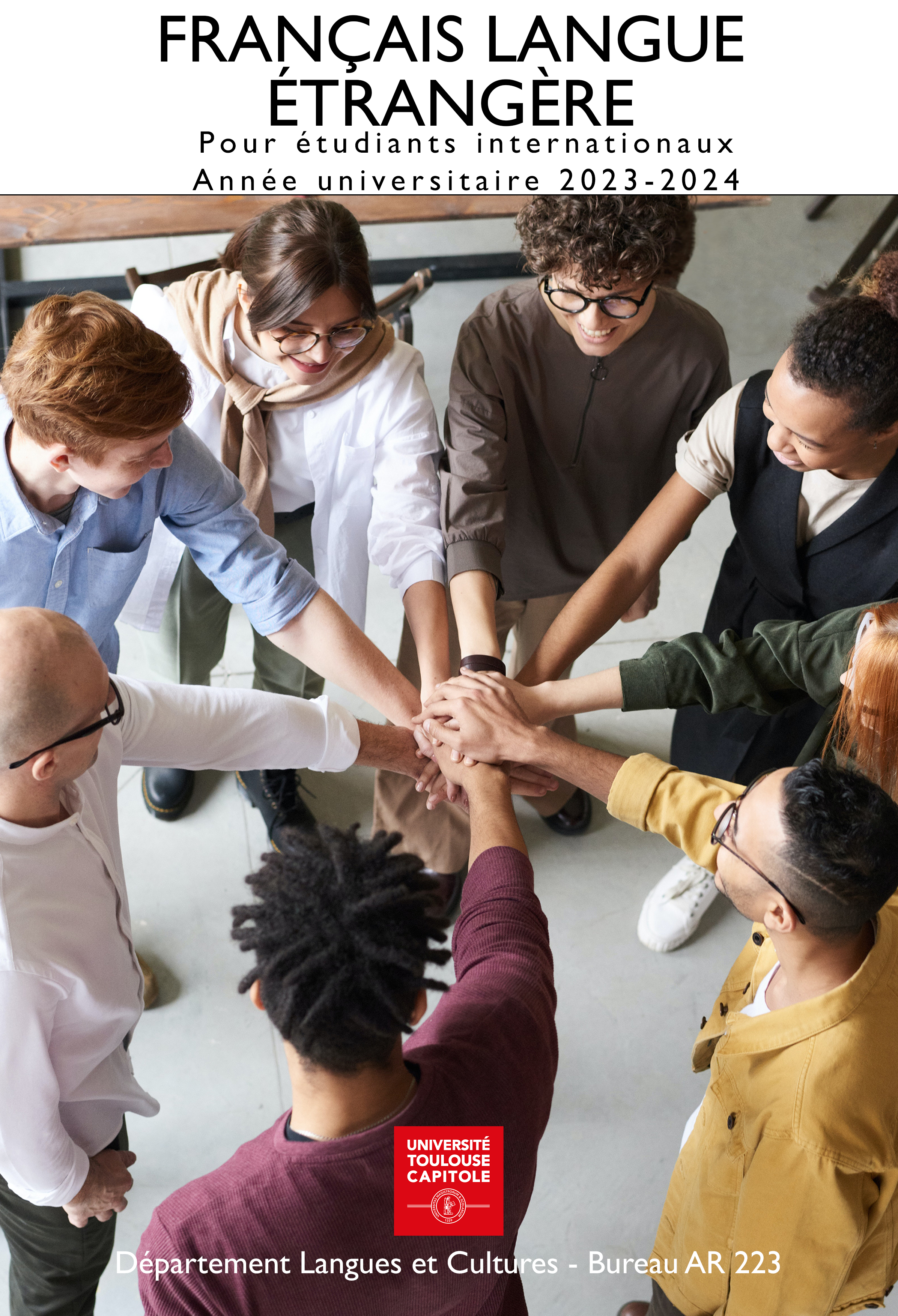 Three course proposals: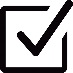 French Language and Culture Course (LCF)	Level groups from A0 to C1 (subject to a minimum number of participants)24 hours per semester: 2 classes of 1.5 hours per week for 8 weeksMandatory attendance. 3 credits will be awarded under conditions*Specialized French as a Foreign Language Workshops3 workshops offered (subject to a minimum number of participants): Legal French, Business French, Debating in French13.5 hours per semester: 1 class of 1.5 hours per week for 9 weeks	Minimum B1 level requiredEnrollment in one workshop per semester (only one enrollment per year for Legal French Workshop)	Mandatory attendance. 1 credit will be awarded under conditions*. Conversation Workshops at the Language Resource Center / Centre de Ressources en Langues (CRL) 	2 workshops of 1.5 hours offered each week for 10 weeks.	No attendance requirement, no credits awardedRegistration: French Language and Culture Course (LCF) and Specialized French as a Foreign Language Workshops (FLES)CONTACT:  langues.etrangeres@ut-capitole.frSemester 1: registration until September 18, 2023Semester 2: registration until January 15, 2024How to Register:Provide proof of French level through one of the following certifications or tests:DELF/DALF, TCF, TEFor take the ELAO test: link toward road map Complete the  online registration form Students will receive an email confirming their assignment to a group.Please note: registration is only definitively confirmed if the student is present at the first class.Semester 1 Class Dates:September 25 to November 24, 2023 for LCF coursesSeptember 25 to December 1, 2023 for FLES workshopsSemester 2 class Dates:January 22 to March 22, 2024 for LCF coursesJanuary 22 to March 29, 2024 for FLES workshopsConversation Workshops at the Language Resource Center / Centre de ressources en langues (CRL: levels A1 to C1)CONTACT: crl@ut-capitole.frWeekly registration required at the CRL (Arsenal Library)Certification: TCF, French Proficiency TestFor more information, visit the TCF websiteFrench Language and Culture Course (LCF): Levels A0 to C1 Specialized French as a Foreign Language Workshops: levels B1 to C1CRL Conversation Workshops: levels A1 to C1DLC 1DDLCObjectivesAcquisition of greater linguistic autonomy in everyday life and academic settings.Gain in-depth knowledge of French society and culture. ContentPedagogical activities focused primarily on oral skills: comprehension of authentic audio and video materials and oral production activities such as role plays, presentations and debates.Written comprehension and expression, reinforced with homework assignmentsAssessment Continuous assessment with mandatory attendance and regular work required.* Successful completion of this course entitles students to 3 ECTS credits, subject to conditions. Assessment Continuous assessment with mandatory attendance and regular work required.*  Successful completion of the workshop entitles students to 1 ECTS credit, subject to conditions.Legal French WorkshopObjectivesImprove students’ command of the specific features of legal French by working on expanding their legal vocabulary.ContentAnalysis of legal texts and materials related to current events, exercises on legal vocabulary and syntax, presentations and discussions Business French (Économics and Management) WorkshopObjectivesAcquire basic vocabulary in economics and develop the ability to communicate in French in an academic and professional context. Content Useful vocabulary and structures for commenting on numerical data and graphs, presenting an organization, describing the workings of a company and its environment. Debating in FrenchObjectivesStudents will choose social issues that are important to them, and debate them together. Content Producing arguments in lively oral interactions, documentary research, group work. Exchanging on various topicsObjectivesStudents will exchange freely on their cultures and experiences of living and studying in Toulouse. ContentDiscussions and role plays based on various materials (videos, film posters, news media and photos.)  